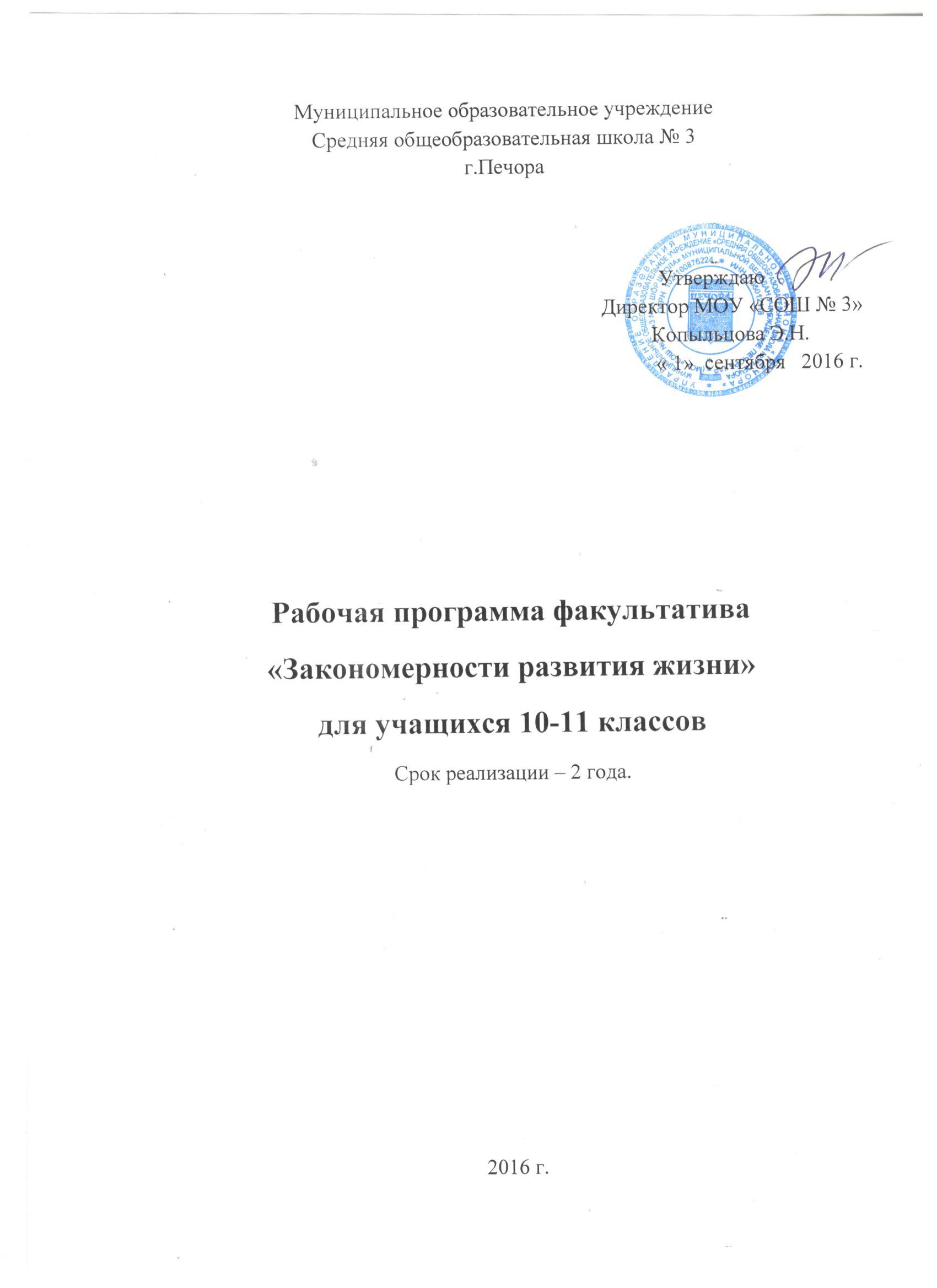 ПОЯСНИТЕЛЬНАЯ ЗАПИСКАКурс является реализацией индивидуальной образовательной траекторией по выбору и разработан в рамках Концепции профильного обучения на старшей ступени общего образования в соответствии с Федеральным государственным образовательным стандартом. Как компонент образования, курс направлен на удовлетворение потребностей и интересов старшеклассников, на расширение и углубление базового курса общей биологии и ориентирован на подготовку учащихся к прохождению аттестации.Основополагающая идея: изучение закономерностей существования биологических систем связано с целым рядом умений и навыков (организация деятельности, планирование), носящих общеинтеллектуальный характер и формирование которых – одна из приоритетных задач современной школы.Цель курса: помочь учащимся выстроить индивидуальную траекторию подготовки к итоговой аттестации путем обобщения и систематизации теоретических знаний, практических умений и навыков в области биологии.Задачи:повторение объемного теоретического материала в ходе краткого изложения основ биологии;приобретение навыка решения тестовых заданий;формирование умений использования знаний в повседневной жизни;организация познавательной деятельности учащихся;развитие творческих способностей учащихся, умения работать в группе, вести дискуссию, отстаивать свою точку зрения, умения рефлексии и самооценки;воспитание бережного отношения к своему здоровью, снятие эмоционального напряжения перед экзаменом по биологии. Методы: работа с опорными конспектами и схемами;применение ИКТ;поиск аргументов и контраргументов для ответа на вопрос;работа с текстом;выполнение тренировочных заданий, тестов, решение расчетных и экспериментальных задач;проблемное изложение материалаиндивидуальные консультации;методы социально-психологического тренинга: дискуссионный метод обсуждения проблем, метод анализа конкретных ситуаций.Организация учебного процесса осуществляется в двух взаимосвязанных и взаимодополняющих формах:урочнаявнеурочная (самостоятельное выполнение практикумов) Регламент занятий: 34 ч, академический час (45 мин).Образовательные результаты изучения данного курса могут быть выявлены в следующих формах: текущий контроль (беседы с учащимися по изучаемым темам, тестирование, практикумы), посещаемость, активность работы на занятиях;входной и итоговый контроль в форме выполнения теста.Оборудование:  лабораторное оборудование, таблицы, муляжи, макеты, карточки-задания и карточки- КИМы.ТЕМАТИЧЕСКОЕ ПЛАНИРОВАНИЕСОДЕРЖАНИЕ ТЕМ УЧЕБНОГО КУРСАТема 1.  Клетка как биологическая система Клеточная теория, ее основные положения, роль в формировании современной естественнонаучной картины мира.  Развитие знаний о клетке. Клеточное строение организмов, сходство строения клеток всех организмов — основа единства органического мира, доказательства родства живой  природы Многообразие клеток. Сравнительная характеристика  клеток растений, животных, бактерий, грибов  Химическая организация клетки. Взаимосвязь строения и функций неорганических и органических веществ (белков, нуклеиновых кислот, углеводов, липидов, АТФ), входящих в состав клетки. Неорганические вещества клетки Органические вещества клетки. Углеводы, липиды. Белки, их строение и функции Нуклеиновые кислоты. Метаболизм: энергетический и пластический обмен, их взаимосвязь. Стадии энергетического обмена.  Фотосинтез, его значение, Световые и темповые  реакции фотосинтеза,  их взаимосвязь. Энергетический  и  пластический обмен. Биосинтез белка  и нуклеиновых кислот. Гены, генетический код и его свойства. Хромосомы, их строение (форма  и  размеры) и  функции. Особенности соматических  и  половых  клеток. Жизненный  цикл  клетки: интерфаза  и  митоз. Митоз — деление соматических клеток. Мейоз. Фазы митоза и мейоза.  Тема 2.  Организм как биологическая система.Разнообразие организмов: одноклеточные и  многоклеточные; автотрофы (хемотрофы, фототрофы), гетеротрофы (сапротрофы, паразиты, симбионты). Вирусы — неклеточные формы. Заболевание СПИД и ВИЧ-инфекция.  Воспроизведение организмов, его значение. Способы размножения, сходство и отличие полового и бесполого размножения. Использование полового и бесполого размножения в практической деятельности  человека.  Роль мейоза  и оплодотворения в обеспечении  постоянства  числа хромосом  в поколениях. Применение искусственного оплодотворения у растений  и животных. Онтогенез и присущие ему закономерности. Генетика, се задачи. Наследственность и изменчивость — свойства организмов. Основные генетические понятия   Специализация клеток, образование тканей, органов. Закономерности наследственности, их цитологические основы. Mono- и дигибридиое скрещивание. Закономерности наследования, установленные Г. Менделем. Сцепленное наследование признаков, нарушение сцепления генов. Законы Т. Моргана. Хромосомная теория наследственности Генетика пола. Наследование признаков, сцепленных с полом. Генотип как целостная система.  Развитие знаний о генотипе. Геном человека. Взаимодействие генов. Решение генетических задач. Составление схем скрещивания. Законы  Г. Менделя и их цитологические основы. Изменчивость признаков у организмов: модификационная, мутационная, комбинативная. Вредное влияние мутагенов, алкоголя, наркотиков никотина на генетический аппарат клетки. Генетика и селекция. Биотехнология.Тема 3.Многообразие организмов, их строение и жизнедеятельность Систематика. Основные систематические (таксономические) категории: вид, род, семейство, отряд (порядок), класс, тип (отдел), царство. Царство Бактерии. Особенности строения и жизнедеятельности, роль в природе.  Бактерии — возбудители заболеваний растений, животных, человека. Профилактика заболеваний, вызываемых бактериями.Царство Грибы. Строение, жизнедеятельность, размножение. Использование грибов для получения продуктов питания  и лекарств. Распознавание съедобных и ядовитых грибов. Лишайники, их разнообразие, особенности строения и жизнедеятельности.Царство Растения. Особенности строения тканей и органов. Жизнедеятельность и размножение растительного организма, его целостность  Общая характеристика  царства  Растения Ткани высших растений Вегетативные органы цветковых растений. Корень Побег Цветок и его функции. Соцветия и  их биологическое значение  Многообразие растений. Признаки основных отделов, классов и семейств покрытосеменных растений. Роль растений в природе и жизни человека. Космическая роль растений на Земле.Царство Животные. Главные признаки подцарств одноклеточных и многоклеточных животных. Одноклеточные и беспозвоночные животные, их классификация, особенности строения и жизнедеятельности, роль в природе и жизни человека. Тип хордовые, классификация, особенности строения и жизнедеятельности, роль в природе и жизни человека.Тема  4.  Человек и его здоровье. Анатомия и физиология человека. Ткани. Строение и жизнедеятельность органов и систем органов.Строение и функции пищеварительной системы. Строение и функции дыхательной системы. Строение и функции системы органов кровообращения и лимфообращения. Размножение и развитие организма человека.Внутренняя среда организма человека. Состав и функции крови. Группы крови. Переливание крови. Иммунитет. Обмен веществ и превращение энергии в организме человека. Витамины. Нейрогуморальная рефляция процессов жизнедеятельности организма  как основа  его целостности, связи со средой. Нервная система. Общий план строения, функции. Эндокринная система. Органы чувств (анализаторы). Строение  и функции органов зрения и слуха. Особенности психики человека. Высшая нервная деятельность. Сон, его значение. Сознание,  память, эмоции, речь, мышление. Тема 5.  Надорганизменные системы.Эволюция органического мира. Вид, его критерии и структура.  Популяция  структурная единица вида и элементарная единица эволюции. Способы видообразования. Микроэволюция. Развитие эволюционных идей. Значение работ  К. Линнея, учения Ж-Б. Ламарка, эволюционной теории Ч. Дарвина. Элементарные факторы эволюции. Формы естественного отбора, виды борьбы за существование.  Взаимосвязь движущих сил эволюции. Творческая роль естественного отбора  в эволюции.  Исследования С.С. Четверикова. Синтетическая теория эволюции.  Роль эволюционной теории в формировании современной естественнонаучной картины мира. Результаты эволюции: приспособленность организмов  к среде обитания, многообразие видов. Доказательства эволюции живой  природы  Макроэволюция. Направления и пути эволюции. Биологический прогресс и регресс, ароморфоз, идиоадаптация, дегенерации. Причины биологического прогресса и регресса. Гипотезы возникновения жизни на Земле. Эволюция органического мира. Основные ароморфозы в эволюции растений и животных Происхождение человека. Человек как вид, его место в системе органического мира. Движущие силы и этапы эволюции человека. Человеческие расы, их генетическое родство. Биосоциальная природа человека. Социальная и природная среда, адаптации к ней человека Среда обитания организмов. Факторы среды: абиотические, биотические. Антропогенный фактор. Закон оптимума. Закон минимума. Биологические ритмы.Фотопериодизм. Экосистема (биогеоценоз), се компоненты; продуценты, консументы, редуценты, их роль. Видовая и пространственная структура экосистемы. Цепи и сети питания, их звенья. Типы пищевых цепей. Правило экологической пирамиды. Структура и динамика численности популяций. Разнообразие экосистем (биогеоценозов). Саморазвитие и смена экосистем. Агроэкосистемы.Биосфера – глобальная экосистема.Проблемы устойчивого развития экосистемыКАЛЕНДАРНО – ТЕМАТИЧЕСКОЕ ПЛАНИРОВАНИЕТРЕБОВАНИЯ К УРОВНЮ ПОДГОТОВКИ УЧЕНИКОВЗнать /понимать:основные положения биологических теорий (клеточная, эволюционная теория Ч.Дарвина); учение В.И.Вернадского о биосфере; сущность законов Г.Менделя, закономерностей изменчивости, биогенетический закон Геккеля и Мюллера; учение об уровнях организации жизни; закон гомологических рядов Вавилова; сущность биологических процессов: размножение, оплодотворение, действие искусственного и естественного отбора, формирование приспособленности, образование видов, круговорот веществ и превращения энергии в экосистемах и биосфере;  строение биологических объектов: клетки, генов и хромосом, вида, экосистем; вклад выдающихся ученых в развитие биологической науки;  биологическую терминологию и символику;  характерные свойства живого: метаболизм, репродукция, наследственность, изменчивость, рост и развитие, раздражимость, дискретность, саморегуляцияуметь:объяснять: роль биологии в формировании научного мировоззрения; вклад биологических теорий в формирование современной естественнонаучной картины мира; единство живой и неживой природы, родство живых организмов; отрицательное влияние алкоголя, никотина, наркотических веществ на развитие зародыша человека; влияние мутагенов на организм человека, экологических факторов на организмы; взаимосвязи организмов и окружающей среды; причины эволюции, изменяемости видов, нарушений развития организмов, наследственных заболеваний, мутаций, устойчивости и смены экосистем; необходимости сохранения многообразия видов; механизмы передачи признаков и свойств из поколения в поколение, а также возникновение отличий от родительских форм у потомков. Составлять простейшие родословные и решать генетические задачи. Понимать необходимость развития теоретической генетики и практической селекции для повышения эффективности сельскохозяйственного производства и снижения себестоимости продовольствия.решать: элементарные задачи по генетике, экологии; составлять элементарные схемы скрещивания и схемы переноса веществ и энергии в экосистемах (цепи питания, сети питания, экологические пирамиды ;описывать особей видов по морфологическому критерию;выявлять приспособления организмов к среде обитания, источники мутагенов в окружающей среде (косвенно), антропогенные изменения в экосистемах своей местности;сравнивать: биологические объекты (химический состав тел живой и неживой природы,  строение клетки растений и животных, зародыши человека и других млекопитающих, природные экосистемы и агроэкосистемы), процессы (естественный и искусственный отбор, половое и бесполое размножение) и делать выводы на основе сравнения;анализировать и оценивать различные гипотезы сущности жизни, происхождения жизни и человека, глобальные экологические проблемы и пути их решения, последствия собственной деятельности в окружающей среде;изучать изменения в экосистемах на биологических моделях;находить информацию о биологических объектах в различных источниках (учебных текстах, справочниках, научно-популярных изданиях, компьютерных базах данных, ресурсах Интернет) и критически ее оценивать;использовать приобретенные знания и умения в практической деятельности и повседневной жизни для: соблюдения мер профилактики отравлений, вирусных и других заболеваний, стрессов, вредных привычек (курение, алкоголизм, наркомания); правил поведения в природной среде; оказания первой помощи при простудных и других заболеваниях, отравлении пищевыми продуктами; оценки этических аспектов некоторых исследований в области биотехнологии (клонирование, искусственное оплодотворениеЛИТЕРАТУРА:Анастасова Л.А. Способы решения задач по биохимии и молекулярной биологии. «Биология в школе» №8  2002.Анастасова Л.П. Самостоятельная работа учащихся по общей биологии. Пособие для учителя. М.: Просвещение. 1989.Галеева Н.Л. Развивающие и диагностические задания в курсе общей биологии. М.: Просвещение. 2002.Инге–Вечтомов С.Г. Генетика с основами селекции. М.: Высшая школа. 2004.Калинова Г.С., Петросова Р.А., Никишова Е.А. отличник ЕГЭ. Биология/ФИПИ. – М.: Интеллект-центр, 2010Пименов А.В. Биология. Дидактические материалы к разделу «Общая биология» - М.: Издательство НЦ ЭНАС, 2004Фросин В.Н., Сивоглазов В.И. Общая биология. 9 – 11 кл. Тематические тестовые задания. – М.: Дрофа, 2011№ п/пНаименование разделов и темКоличество часов № п/пНаименование разделов и темКоличество часов Биология – наука о жизни на Земле1Клетка как биологическая система4Организм как биологическая система8Многообразие организмов, их строение и жизнедеятельность9Человек и его здоровье6Надорганизменные системы.Эволюция органического мира.6ИТОГОИТОГО34№Темараздела№Тема занятияФорма работыДата проведенияБиология – наука о жизни на ЗемлеБиология как наука, этапы развития, методы. Значение в жизни современного человека.Лекция, тестированиеКлетка как биологическая системаКлетка как биологическая система. Строение клетки.Лабораторная работа «Строение клетки», работа с текстомКлетка как биологическая системаМетаболизм: энергетический и пластический обмен, их взаимосвязь. Работа с опорными конспектами и схемамиКлетка как биологическая системаБиосинтез белкаРешение расчетных задачКлетка как биологическая системаМитоз и мейоз как способы деления клетки.Сравнение способов деления клетокОрганизм как биологическая системаРазнообразие организмов. Вирусы. Тестирование, работа над ошибкамиОрганизм как биологическая системаВоспроизведение организмов, его значение. Способы размножения.Работа с опорными конспектами и схемами, беседаОрганизм как биологическая системаОнтогенез и присущие ему закономерностиТестирование,работа над ошибкамиОрганизм как биологическая системаГенетика – наука о закономерностях наследственности и изменчивостиИсследовательская работа «Взаимодействие генов»Организм как биологическая системаГенетика – наука о закономерностях наследственности и изменчивостиТестирование,работа над ошибкамиОрганизм как биологическая системаРешение генетических задачПрактическая работаОрганизм как биологическая системаИзменчивость и ее виды Тестирование,работа над ошибкамиОрганизм как биологическая системаСелекция и ее задачи. Методы селекции. Биотехнология.ЛекцияСоставление сводной таблицы «Методы селекции животных, растений, микроорганизмов»Многообразие организмов, их строение и жизнедеятельностьСистематика. Основные систематические (таксономические) категории.Работа с опорными конспектами и схемами, беседаМногообразие организмов, их строение и жизнедеятельностьБактерии, особенности организации, роль в природе и в жизни человекаТестирование,работа над ошибкамиМногообразие организмов, их строение и жизнедеятельностьГрибы: общая характеристика, многообразие; лишайники.Тестирование,работа над ошибкамиМногообразие организмов, их строение и жизнедеятельностьРастения: общая характеристика, особенности организации и жизнедеятельностиРабота с опорными конспектами и схемами, беседаМногообразие организмов, их строение и жизнедеятельностьРастения:многообразиеТестирование,работа над ошибкамиМногообразие организмов, их строение и жизнедеятельностьЖивотные: общая характеристика, роль в природе и в жизни человекаТестирование,работа над ошибкамиМногообразие организмов, их строение и жизнедеятельностьЖивотные беспозвоночные: общая характеристика, многообразиеРабота с опорными конспектами и схемами, беседаМногообразие организмов, их строение и жизнедеятельностьЖивотные позвоночные: общая характеристика, многообразиеРабота с опорными конспектами и схемами, беседаМногообразие организмов, их строение и жизнедеятельностьМногообразие жизни на ЗемлеТестированиеЧеловек и его здоровьеСтроение и жизнедеятельность клеток, тканей, органов, систем органов человекаИсследовательская работа «Особенности структурной организации организма человека»Человек и его здоровьеСтроение систем органов человека и особенности их функционированияТестирование,работа над ошибкамиЧеловек и его здоровьеВнутренняя среда организма, гомеостаз. Иммунитет.Лекция, составление опорного конспекта Человек и его здоровьеОбмен веществ и Е в организме человека, роль витаминов и ферментовБеседа с использованием опорных схем , тестированиеЧеловек и его здоровьеНейрогуморальная регуляция процессов жизнедеятельности.Беседа с использованием опорных схем; тестированиеЧеловек и его здоровьеВысшая нервная деятельность. Анализаторы.Презентация «ВНД», работа с информационным блокомНадорганизменные системы.Эволюция органического мира.Вид, критерии, структура. Многообразие видов. Охрана редких видов.Работа с опорными конспектами и схемами, беседаНадорганизменные системы.Эволюция органического мира.Эволюция – развитие жизни на Земле. Основные ароморфозы в эволюции растений и животных.Исследовательская работа «основные ароморфозы в эволюции растений и животных»Надорганизменные системы.Эволюция органического мира.Доказательства эволюции живой природы. Макроэволюция. Направления и пути эволюции.Беседа с использованием опорных схем; тестированиеНадорганизменные системы.Эволюция органического мира.Происхождение человека. Человек как вид, его место в системе органического мира. Движущие силы и этапы эволюции человека. Человеческие расы, их генетическое родство. Биосоциальная природа человека.Презентация «Антропогенез»тестированиеНадорганизменные системы.Эволюция органического мира.Среда обитания организмов. Экосистемы.Работа с опорными конспектами и схемами, беседаНадорганизменные системы.Эволюция органического мира.Круговорот веществ в экосистеме. Агроэкосистемы. Биосфера – глобальная экосистема. Проблемы устойчивого развития экосистемыТестирование,работа над ошибками